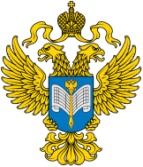 ФЕДЕРАЛЬНАЯ СЛУЖБА ГОСУДАРСТВЕННОЙ СТАТИСТИКИ (РОССТАТ)Территориальный орган Федеральной службы государственной статистики по Белгородской области (БЕЛГОРОДСТАТ)ПРЕСС-РЕЛИЗ 12 сентября  2022 годаСОЦИАЛЬНО-ЭКОНОМИЧЕСКОЕ ПОЛОЖЕНИЕ БЕЛГОРОДСКОЙ ОБЛАСТИ В ЯНВАРЕ- ИЮЛЕ 2022 ГОДА НА ФОНЕ ОБЛАСТЕЙ ЦЕНТРАЛЬНО-ЧЕРНОЗЕМНОГО РАЙОНАПо данным Белгородстата индекс промышленного производства в январе-июле 2022 года к уровню января-июля 2021 года составил 102,4% (для сравнения: в Тамбовской области – 103,3%, Воронежской – 100,2%, Липецкой – 98,8%, в Курской области – 96,0%).В строительном комплексе области объем работ, выполненных по виду деятельности "Строительство'' в январе-июле 2022 года составил 74022,7 млн рублей, для сравнения: в Курской области – 66412,9 млн рублей, Воронежской – 43036,3, Липецкой – 35862,4, в Тамбовской области – 16766,9 млн рублей.За счет всех источников финансирования введено 476,9 тыс.м2 общей площади жилых домов. Ввод жилья в расчете на 1000 человек населения в Белгородской области составил 311,3 м2, в Воронежской области – 429,5 м2, Липецкой – 363,4, Курской – 267,9, в Тамбовской области – 227,0 м2.Всеми товаропроизводителями области (сельскохозяйственные организации, фермерские хозяйства, индивидуальные предприниматели и хозяйства населения) в январе-июле 2022 года произведено скота и птицы на убой (в живом весе) 1008,7 тыс.тонн, молока – 422,2 тыс.тонн, яиц – 950,5 млн штук. Средний надой молока на одну корову в сельхозорганизациях (кроме микропредприятий) Белгородской области составил 5189 кг (в Курской области – 5664 кг, Липецкой – 5295, Воронежской – 5223, в Тамбовской области – 4438 кг).Финансовое положение организаций области в январе-июне 2022 года характеризуется положительным сальдо, сальдированный финансовый результат (прибыль минус убыток) (без субъектов малого предпринимательства, кредитных организаций, государственных (муниципальных) учреждений, некредитных финансовых организаций) составил 166,9 млрд рублей.Социальную сферу области характеризуют следующие показатели. Величина средней номинальной начисленной заработной платы в июне 2022 года по Белгородской области составила 47677 рублей (для сравнения: в Воронежской области – 48634,8 рубля, Курской – 48599,9, Липецкой – 47246,5, в Тамбовской области – 40515,9 рубля). По этому показателю в сфере здравоохранения и социальных услуг (45775,2 рубля) Белгородская область лидирует среди областей ЦЧР.При использовании материалов Территориального органа Федеральной службы государственной статистики по Белгородской области 
в средствах массовой информации ссылка на источник обязательна